Об участии в региональной инновационной площадкеУважаемые коллеги!ОГБОУ ДПО «Костромской областной институт развития образования» приглашает к участию в региональной инновационной площадке «Разработка и апробация программы воспитания в образовательной организации» (2020 – 2022 годы).Миссия работы площадки – поддержка уникальных практик воспитательной деятельности в образовательных организациях Костромской области в условиях обновления программ воспитания. Общая схема деятельности региональной площадки предполагает разработку участниками частей и модулей программы воспитания на основе примерной программы воспитания (Институт стратегии развития образования РАО), представление опыта работы на совместных научно-методических и образовательных мероприятиях. Открытие площадки планируется в сентябре 2020 года сроком на 2 года. Работа в качестве участника площадки – уникальная возможность осуществить согласованный переход на программы воспитания с использованием эффективных практик образовательных организаций Костромской области; получить научно-методическую и организационную поддержку в решении проблем развития воспитания в образовательных организациях. Обращаем внимание: ориентировочная дата утверждения программ воспитания для участников площадки – январь 2021 года.Участие организаций предполагается в заявительной форме (отбор заявок будет осуществлен в срок с 25 по 29 сентября 2020 года). Форма заявки представлена в приложении к информационному письму (приложение 1). Заявки просим направлять на электронный адрес kafedra-tmv@yandex.ru с указанием тем письма «Заявка на участие в РИП» в срок до 12:00 часов 24 сентября 2020 года.Руководители площадки: Ручко Лариса Сергеевна, к.пс.н., доцент, зав. кафедрой воспитания и психологического сопровождения, тел. (4942)31-77-91, 8-906-522-62-50, Адоевцева Ирина Викторовна, к.п.н., доцент, тел. (4942)31-77-91, 8-961-127-27-25, kafedra-tmv@yandex.ruРектор                                                                       Е.А. ЛушинаПриложение 1.Форма заявки на участие в региональной инновационной площадке «Разработка и апробация программы воспитания в образовательной организации»на электронный адрес kafedra-tmv@yandex.ru 
с указанием тем письма «Заявка на участие в РИП»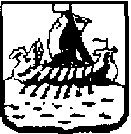 Руководителям общеобразовательных организацийРуководителям организаций среднего профессионального образованияОГБОУ ДПО«Костромской областной институтразвития образованияРуководителям общеобразовательных организацийРуководителям организаций среднего профессионального образованияул. Ивана Сусанина, д.52 г. Кострома, 156005Руководителям общеобразовательных организацийРуководителям организаций среднего профессионального образованиятел.:(84942)31-77-91 тел./факс: (84942)31-60-23Руководителям общеобразовательных организацийРуководителям организаций среднего профессионального образованияe-mail:koiro.kostroma@gmail.comРуководителям общеобразовательных организацийРуководителям организаций среднего профессионального образованияот «02» сентября 2020 г. № 564Руководителям общеобразовательных организацийРуководителям организаций среднего профессионального образованияМуниципальное образование Костромской областиПолное наименование образовательной организации Ф.И.О. директора, почтовый адрес, телефон, e-mail образовательной организации Опыт участия образовательной организации в инновационной деятельности и иных проектах регионального, федерального уровней (Статус проекта, наименование, год реализации).Краткое описание действующей в образовательной организации программы воспитания и социализации (название программы, специфика воспитательной деятельности, краткий перечень системообразующих событий / мероприятий для обучающихся). Краткое представление имеющихся уникальных практик Вашей образовательной организации в области воспитания обучающихсяПримерный перечень планируемых работ в рамках заявленной темы инновационной деятельности, в том числе:формирование нормативных правовых и организационно-методических условий инновационной деятельности;мероприятия по разработке и утверждению программы воспитания в образовательной организации;мероприятия по распространению воспитательных практик, представленных в программе воспитания.Ожидаемые результаты деятельности к 2022 годуРуководитель инновационной деятельности в образовательной организации (заместитель директора по воспитательной работе - Ф.И.О., должность, телефон, e-mail)